Roman Gladiator Image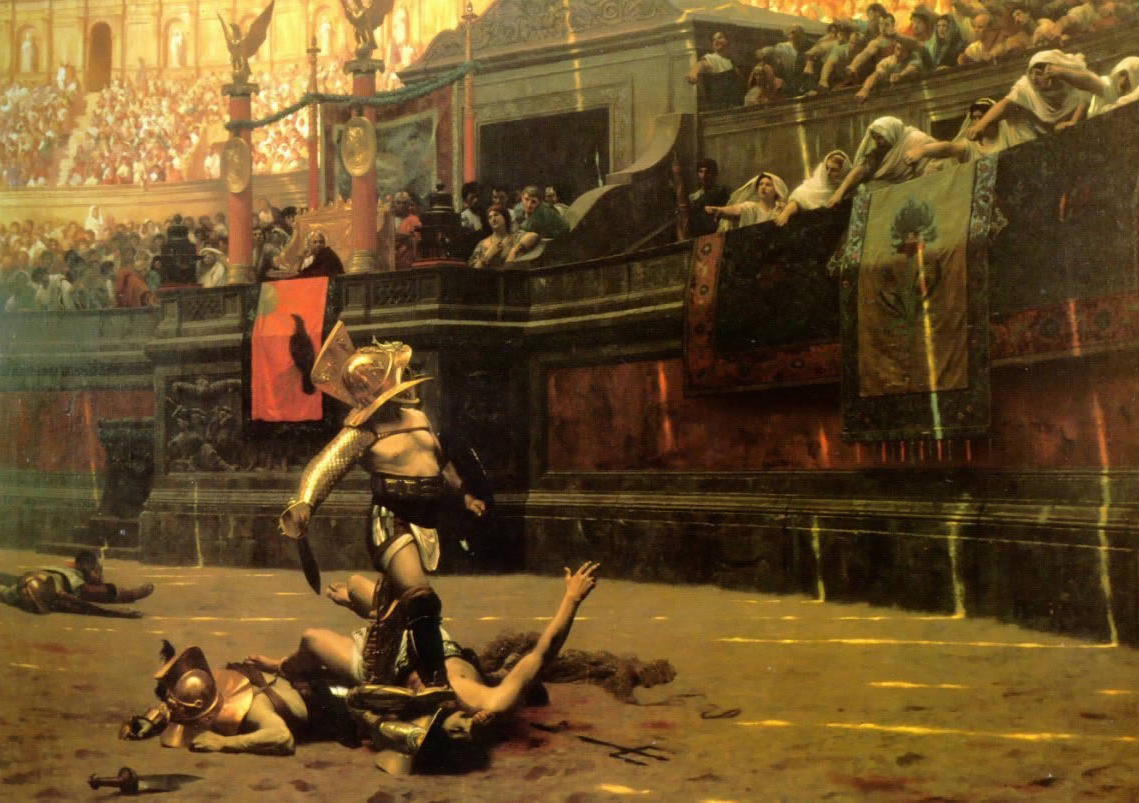 Roman Slave Image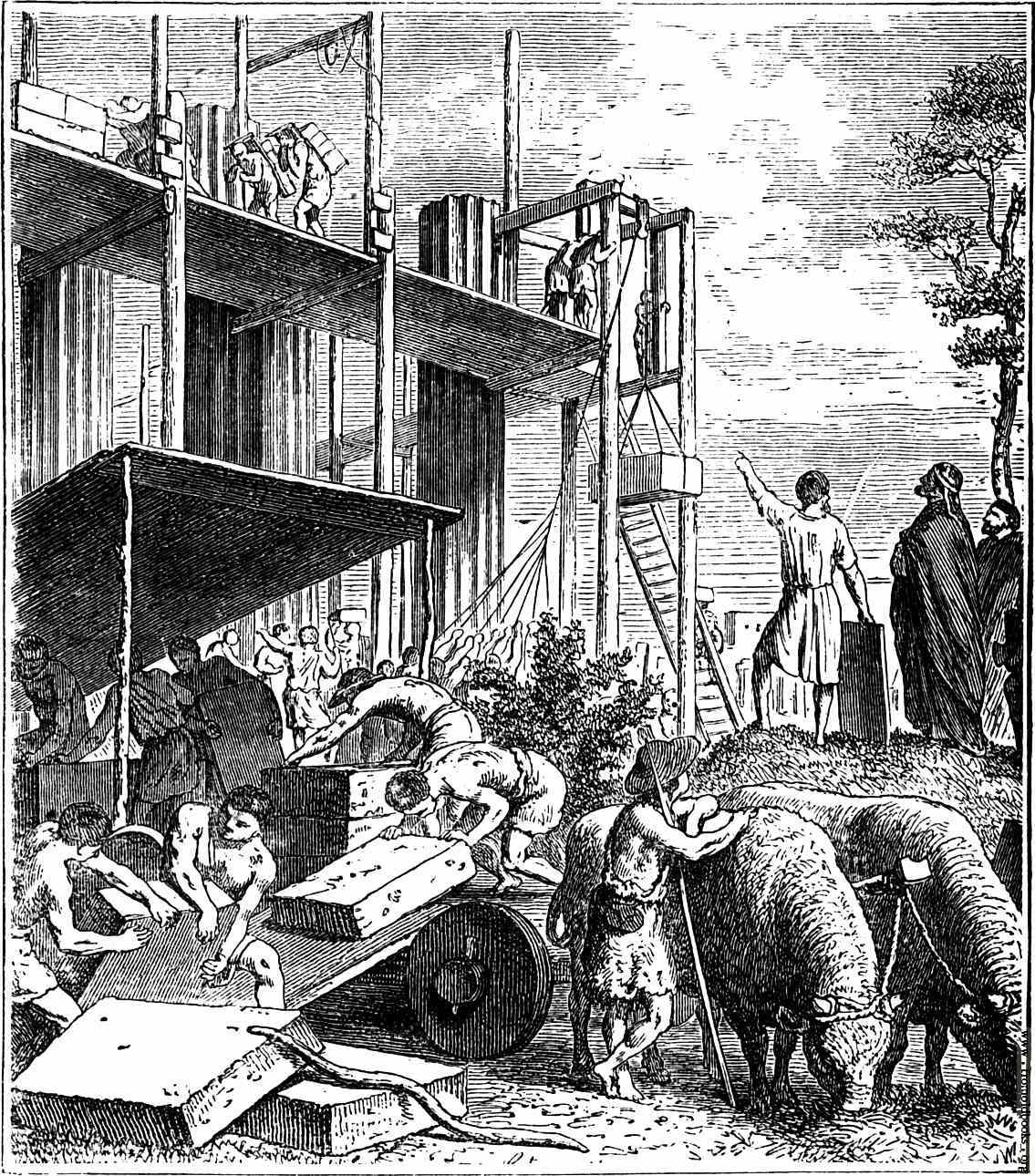 